REFERAT FRA FAUMØTE – 12/10-15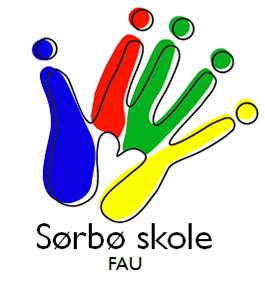 Tilstede: Helge Stangeland (1A), Jon-Krister K. Torland (1B), Simon Lunde (1C), Trond Nygård (2A), Trine L. Vos (2B), Monica Domke (2C), Christina S. Nesvåg (3B), Morten Braut (4A), Elisabeth Mong (4C), Reidun Edland (5A), Christel V. Roan (5B), Anne Borsheim (6B), Jane Skår (7A), Mette Andersen (7B) og Hans Skjæveland (rektor)Fravær: Eivind K. Eikeland (4B), Anders Apeland (3A) og representant fra 3C, Siri Hermine Nymo (SFO-leder)Sak 7 – 15/16Innkalling godkjent, men det er feil i fraværsføringen. Jon-Krister K. Torland var tilstede. Sak 8 – 15/16Rektor informerer:God oppstart7.trinn fra Sandved er frem til mars. Virksomhetskalenderen; Det har vært tradisjon å dele ut kalender til elevene. Pga økt elevtall blir kostnadene også betydelig høyere – ca. 10 000,-. Rektor stiller da spørsmål om den kan være digital eller om det er en kalender som er aktivt i bruk i hjemmet. Et enstemmig FAU ønsket at den skal legges digitalt på skolens hjemmeside og ikke deles ut i papirform.Sak 9 – 15/16SFO-leder var forhindret til å møte, men Hans kunne formidle at det har vært en god oppstart. SFO-leder ønsker å delta på neste møte i november. Sak 10– 15/16Trine er FAU Sørbø sin representant i KFU. KFU skal møtes to ganger i året. Det er et rådsorgan for alle FAU i Sandnes kommune. I tillegg får de tilsendt høringer som de skal drøfte og gi tilbakemeldinger på. Simon og Trine var på kurs for å vite mer om KFU. Der ble de blant annet informert om hvor viktig rolle FAU hadde i forbindelse med skolens læringsmiljø. Referatet fra kurset vil Trine informerer mer om på neste møte. Sak 11 – 15/16KomiteavklaringEndring: 6A – Maren Osmundsen flyttes fra 17.mai til Jul.Julekomiteen starter arbeidet straks. Møter vil bli avholdt i forkant av neste FAU møte. Da vil de legge fram sin plan for avviklingen av Juleavslutningen. 17.maimøte: Det vil bli avholdt møte 13.10.15 kl.1900 i Ganddals bydelshus. FAU Sørbø blir representert av Maren Osmundsen. Sak 12 – 15/16Eventuelt:Skolekatalogen er underveis. Fotografirmaet «Liten Luring» avventer korrekturlesing fra skolen. FAU-representantene skal være bevisst sin rolle i FAU – de representerer hele klassen. Det er også viktig at foreldrene i klassen vet hvilken rolle FAU-representanten og FAU har. FAU skal være et bindeledd mellom de foresatte og skolen. Simon har snakket med Hans om muligheten for at representanter fra FAU kan delta på foreldremøter for å si hva FAU egentlig gjør når det skal være valg. Hjemmesiden: Infoheftet som FAU Sørbø har utarbeidet kan legges ut som pdf-fil.Litt utfordrende å finne frem. Det finnes forbedringsmuligheter. Elisabeth tar kontakt med Bernt om forslag.  Skolen har elever fra flere ulike land. Årets FAU gjenspeiler ikke dette mangfoldet. Hvordan kan vi arbeide for å få flere ikke-etniske norske å bli med i FAU? Aktiviteter i regi av FAU og/eller klassekontakt:Noen klasser har tettpakket program, andre klasser har ingenting. Det vil alltid være delte meninger om hvor mye som er akkurat passe. Noen elever deltar ikke på aktiviteter etter skoletid, og dermed vil aktiviteter i regi av FAU/klassekontakt være en viktig bit i deres sosiale liv. Andre elever deltar i en eller flere organiserte aktiviteter, og dermed vil FAU/klassekontaktaktiviterer gjøre hverdagen mer travelt i perioder. Må FAU bare tenke på inntekter, eller kan vi fokusere på at foreldrene skal få se show på jule- og sommeravslutningen eller kan vi kombinere? FAU trenger inntekter til å dekke utgiftene til 1000,- kr pr. klasse (18 000,- kroner totalt).FAU trenger inntekter til å dekke utgifter i forbindelse med temakvelder for foresatte med innleide foredragsholdere. FAU ønsker at det skal være rom for at alle skal ha råd til å delta på slike arrangement.  Kan en betale en gitt sum, og dermed gå å forsyne seg i kafeen?FAU kan reduserer beløpet som deles ut til klassene, men hvilke konsekvenser får det?Kan klassekontaktene selge kaker, kaffe o.l. på klasserommet og gi pengene videre til FAU – da slipper en det store kaoset i kafeen, folk kan være sosiale med de i klassen og det er sitteplasser til alle? Komiteene må bli enige om hvordan de synes det best skal gjennomføres og legge dette frem for FAU i november. Mangel på engasjement for FAU og klassekontaktrollen. 3C mangler FAU-representant. De foresatte gis en uke på å finne en representant. Dersom det ikke kommer navn på lista, blir det loddtrekning eller en velger en av klassekontaktene til å være FAU representant for 3C. 6A mangler klassekontakter. FAU-representanten for 6A skal forhøre seg litt rundt. Dersom det ikke kommer navn på lista, blir det loddtrekning. Elisabeth MongReferent